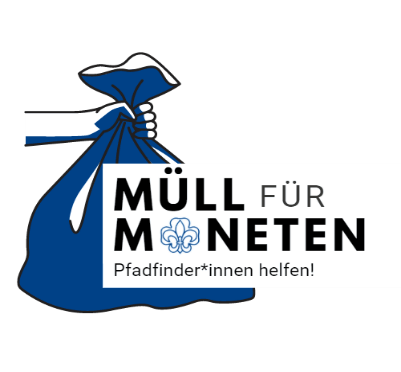 RPS-Spendenaktion zur FluthilfeLiebe Stammes-, Siedlungs-, Gau-, Bezirks- und Sippenführungen,gemeinsam mit euch wollen wir Gutes tun – für Mensch und Umwelt! Wir laden euch ein, im Zeitraum vom 18.-31.10.2021 bei der RPS-Spendenaktion Müll für Moneten mitzumachen. Die Idee ist, dass ihr vor Ort Müll sammelt und für jeden vollen Müllsack (60 Liter) von euren Sponsor*innen einen selbstgewählten Betrag als Spende erhaltet. Die Spenden werden auf dem Konto der Stiftung VCP RPS gesammelt und dann an den Gau Nassau-Oranien (GNO) weitergeleitet. Der Spendenerfolg lässt sich auf unserer Homepage weiterverfolgen: https://vcp-rps.de/hochwasserhilfe/.Ihr könnt als Stamm, einzelne Sippe oder Rudel, Gau/Bezirk, R/R-Runde oder auch als lose Gruppe eurer Wahl mitmachen. Ihr könnt auch gerne befreundete Gruppen aus anderen Pfadfinder- bzw. Jugendverbänden einladen, bei der Aktion mitzumachen.Auf den folgenden Seiten findet ihr eine Checkliste zur Planung der Müllsammel-Spendenaktion. Darüber hinaus stellen wir euch folgende Vorlagen zur Verfügung:Einverständniserklärung MinderjährigeEinverständniserklärung FotonutzungVorlage ÖffentlichkeitsarbeitVorlage AnschreibenFlyerGruppenstunde zum Thema Mülltrennung etc.Noch Fragen? Meldet euch gerne bei uns: landesbuero@vcp-rps.deWir freuen uns auf eure Teilnahme sowie zahlreiche Müllsäcke und Moneten!Eure Landesführung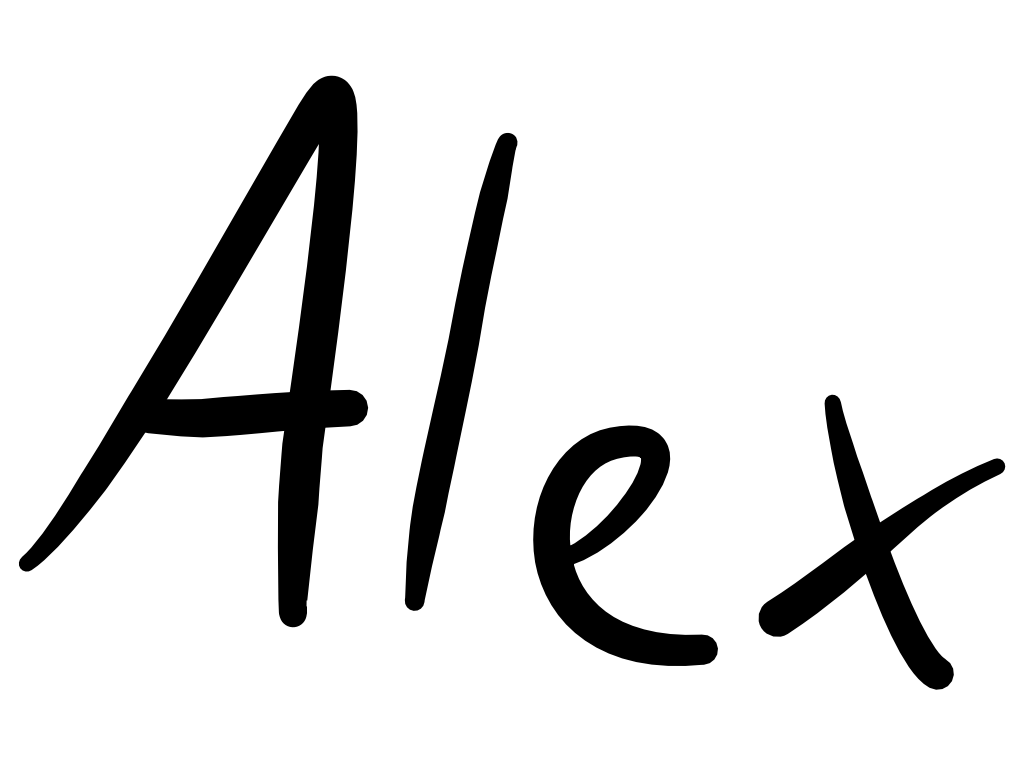 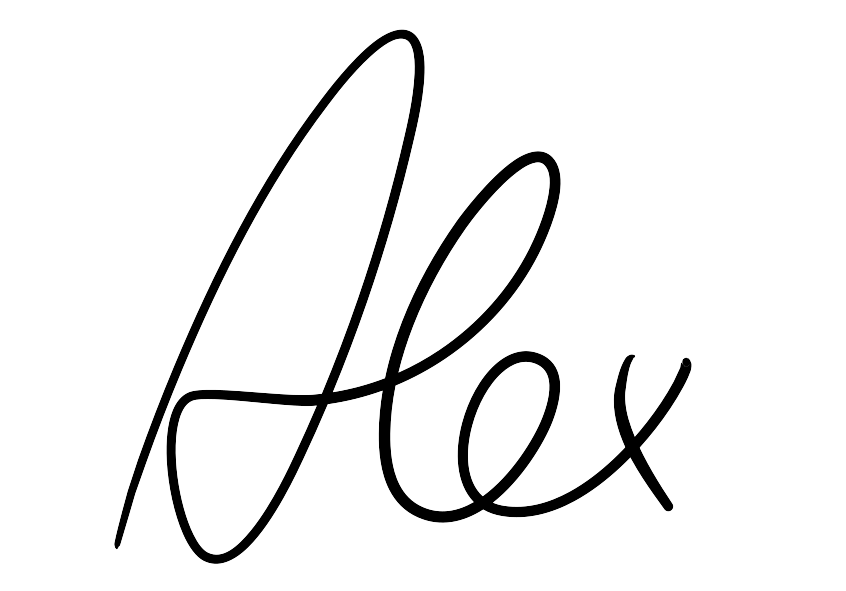 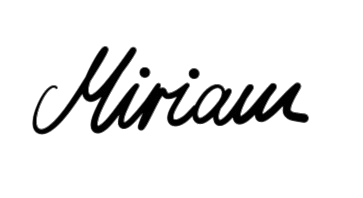 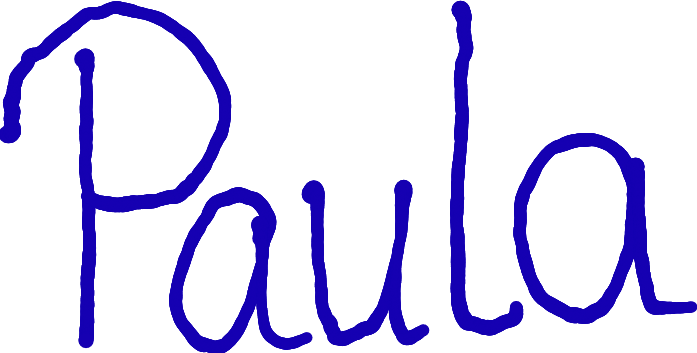 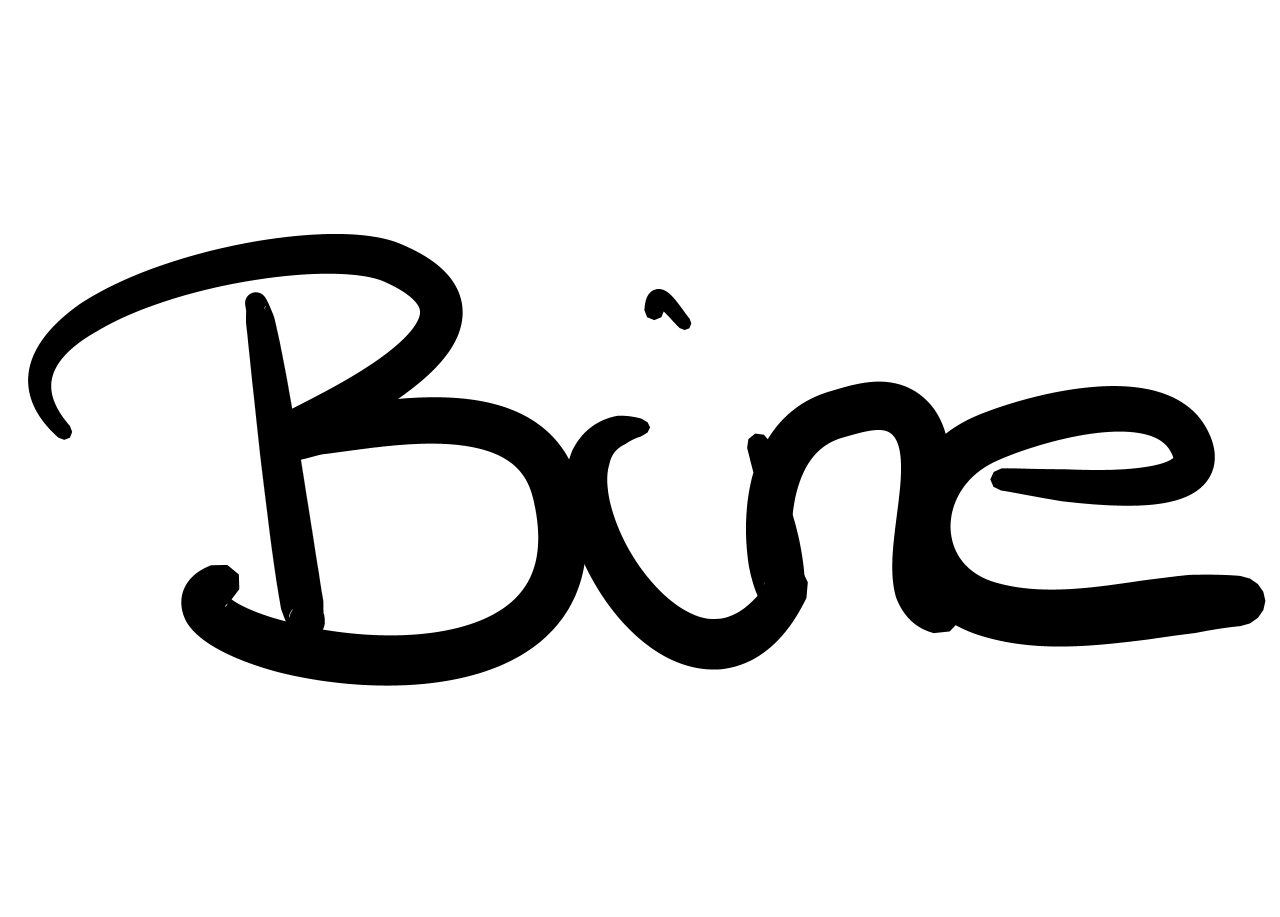 Checkliste zur Vorbereitung der Müllsammel-SpendenaktionAktion planen Sponsor*innen findenMüll sammelnSpenden einsammelnAn diesen Tagen werden wir Müll sammeln:An diesen Orten werden wir Müll sammeln:Darüber sollten wir folgende Personen/Institutionen informieren: Unser Treffpunkt (Ort und Uhrzeit):Bei der Aktion machen folgende Personen mit: Bei Minderjährigen Einverständnis der Eltern einholen.Den Müll können wir anschließend hier entsorgen: Rücksprache mit Abfallwirtschaftshof vor Ort halten.Hier können wir die Aktion publik machen: Kontakt mit (Kirchen-/Orts-)Gemeinde, Zeitung aufnehmen.Vorlage von RPS für ÖffentlichkeitsarbeitAktion in Gruppenstunden vorbereitenVorlage von RPS für Gruppenstunde zum Thema Mülltrennung etc. (Pfadithek)Aktion in Gruppenstunden vorbereitenVorlage von RPS für Gruppenstunde zum Thema Mülltrennung etc. (Pfadithek)Zur Aktion anmelden unter: Zur Aktion anmelden unter: Diese Personen kann jede*r von uns aus dem persönlichen Umfeld fragen:Verwandte, Freunde, Bekannte, Nachbar*innen, …Diese Menschen, Organisationen und Unternehmen vor Ort können wir als Stamm fragen:Pfarrer*in, Ortsvorsteher*in, Presbyterium, …So können wir potentielle Sponsor*innen ansprechen:Persönlich ansprechenIn/Nach GottesdienstFlyerAnschreiben…Vorlage von RPS für AnschreibenSo können wir potentielle Sponsor*innen ansprechen:Persönlich ansprechenIn/Nach GottesdienstFlyerAnschreiben…Vorlage von RPS für AnschreibenBenötigtes Material:stabile Müllsäcke (60 Liter)Permanentmarker zur Beschriftung (Mülltrennung!)EimerMüllgreiferHandschuhePackliste für Teilnehmende:Kluft und HalstuchHandschuheFeste SchuheRegenbekleidungTrinken & EssenBerichterstattungFotoapparatSmartphone (Live-Berichterstattung in Social Media, Hashtag #rpshilft nutzen)Anleitung von RPS zur ÖffentlichkeitsarbeitVorlage von RPS Einverständniserklärung für FotonutzungBeweisfoto mit Müllsäcken nicht vergessen 😊Müllsäcke zählen und auf RPS-Plattform eintragen- Wer hat gesammelt? (Gruppen-/Stammes-Name inkl. Mail als Kontakt)- Wie viele Pfadis ca.?- Wie viele Müllsäcke?- Wie viel Geld?- Upload des Laufzettels, für alle die Spendenquittungen wollenRückmeldung an Sponsorenz   - Rückmeldezettel